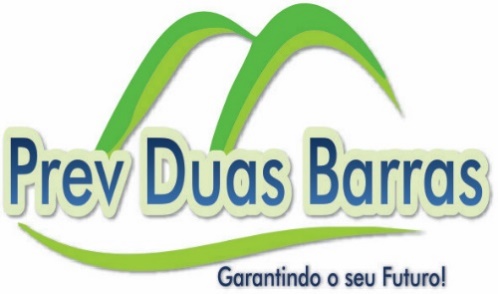 ILUSTRÍSSIMO SENHORDIRETOR PRESIDENTE DO PREV DUAS BARRASR E Q U E R I M E N T OVenho pelo presente, requerer a Vossa Senhoria, se digne conceder:APOSENTADORIA[  ] Voluntária integral [   ] art. 40, § 1º, III,”a” da CR/88  c/c Lei Federal nº 10.887/04 – Média Aritmética                                         [   ] art. 6º da EC nº 41/03                                         [   ] art. 3º da EC nº 47/05    [  ] Voluntária especial de professor - art. 6º da EC nº 41/03 c/c art. 40 § 5º da CR/88    [  ] Voluntária com redutor - art. 2º da EC nº 41/03 [  ] Voluntária proporcional por idade - art. 40, §1º, III,”b”da CR/88PENSÃO POR MORTE[   ] Servidor Ativo: ______________________________________________________________________[   ] Segurado Inativo: ____________________________________________________________________OUTROS[   ] Certidão de Tempo de Contribuição – C.T.C PREV DUAS BARRAS (informar abaixo o órgão a ser averbado)[   ] Averbação de Tempo de Serviço – Apresentar C.T.C original[   ] Cópia de Ato de Aposentadoria e/ou Pensão[   ] Revisão de Benefício (Detalhar abaixo)[   ] Contribuição PrevidenciáriaOutros:__________________________________________________________________________________________________________________________________________________________________________________________________________________Nestes TermosPeço e aguardo deferimento.Duas Barras,_______de__________________de______________________________________________________________________Requerente